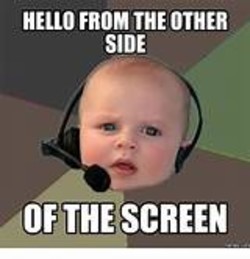 8. razred, 4. in 5. skupina, 14. 4. 2020 do 17. 4. 2020V torek, 14. 4. 2020, se spet srečamo preko aplikacije ZOOM ob 10:00 zjutraj.Pred uro ponovi snov preteklega tedna.OBVEZNO: na elektronski naslov valentina.batagelj@os-franaerjavca.si sporoči, če se ne moreš pridružiti oziroma če si že imeli težave s tem, da si se pridružili.Pridruži se 15 minut prej. Če imaš slušalke, jih uporabi.Povezava: https://us02web.zoom.us/j/8214740748ALIPreko povezave https://zoom.us/join vtipkaš “Meeting ID” 8214740748.Bring your Project 4 student’s book, workbook, notebook and your pencil case. I am looking forward to seeing you!                                                   Your teacher, Valentina Batagelj 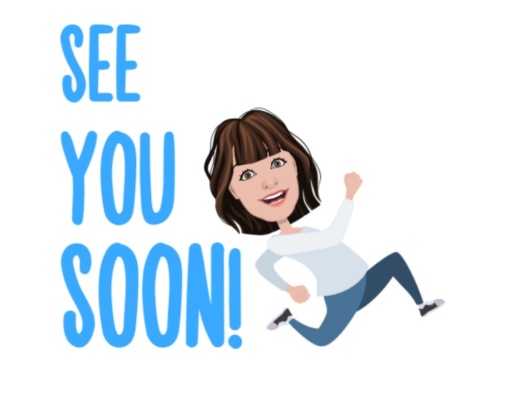 